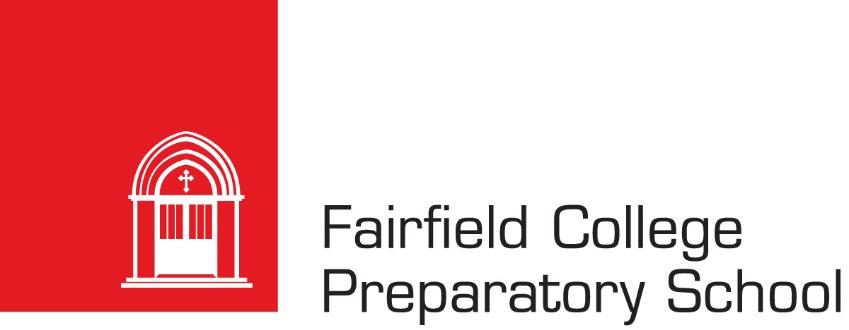 Fairfield Prep Permission Card and Medical Consent Form Throughout the academic year, 2018-19, I hereby give my permission for the emergency 

medical treatment of my son/dependent, _____________________________, who is a 

student at Fairfield College Preparatory School. I hereby authorize the bearer of this card to 

authorize certified medical personnel to administer emergency medical care for my 

son/dependent in the event that I cannot be reached via telephone numbers listed below. I 

also authorize the bearer of this card to take whatever steps that are deemed necessary for 

the welfare of my son/dependent. Additionally, retreats can create an environment where personal and 

sensitive issues may surface. Should your son exhibit any concerns about his safety and well-being, you will 

be asked to pick him up at the retreat center and attend to such concerns. ------------------------------------------------------------------------------------------------------Date: _______________ Parent/Guardian Name (Please Print): ________________________Signature: ______________________________________________________________ Relationship:  _______________ Cell Phone Number: __________________________ Name of son/dependent’s physician:  _______________________________________Telephone # of son/dependent’s physician: ___________________________________Your Insurance Company __________________________________________________Policy Number:  _________________________________________________________ Is your son/dependent allergic to any medications? ____________________________ 
If yes, please list: ________________________________________________________

Food allergies and/or dietary restrictions: ____________________________________ 